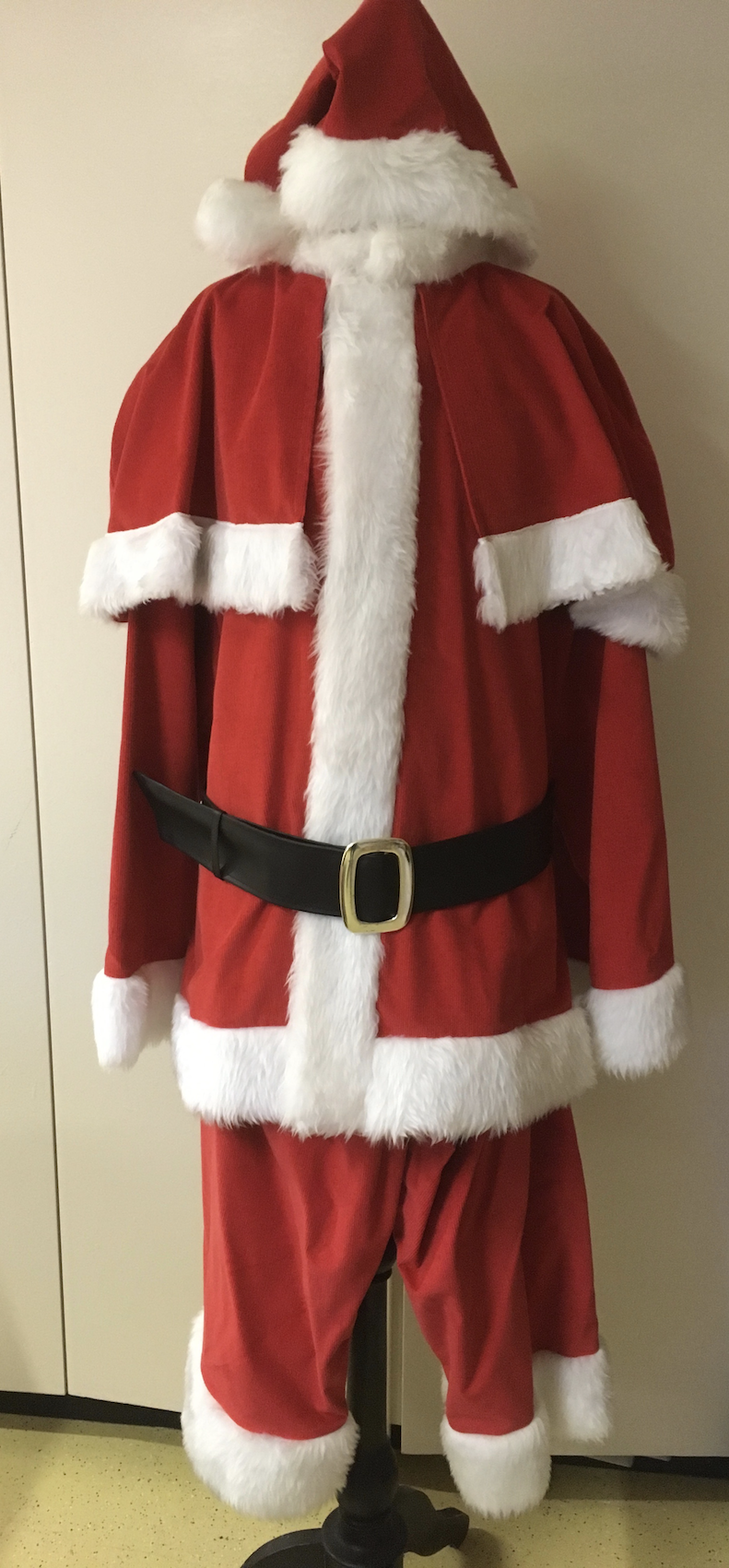 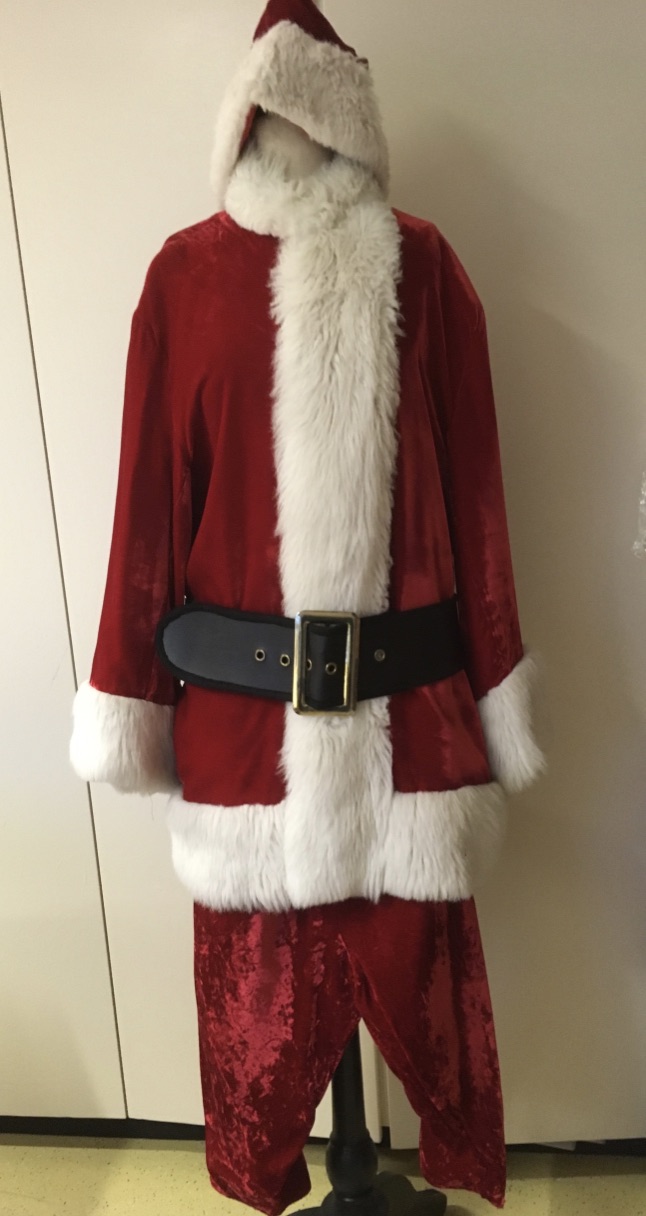 Bottes, Gants et clochette				Bottes, Gants et clochette Père-Noël Américain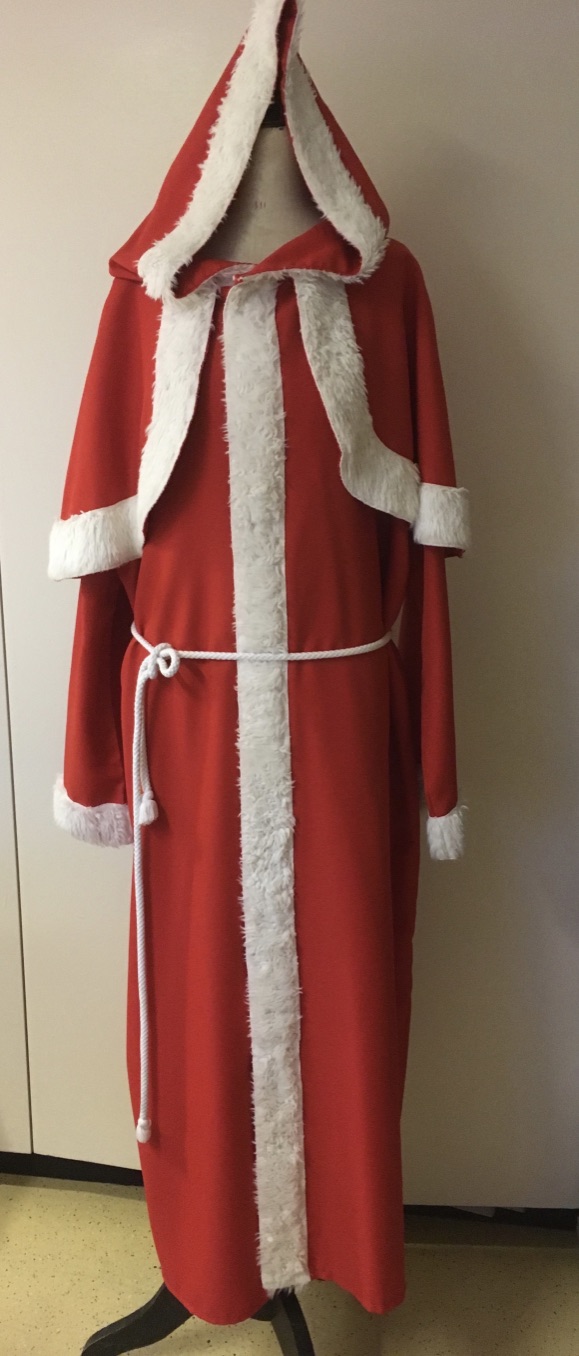 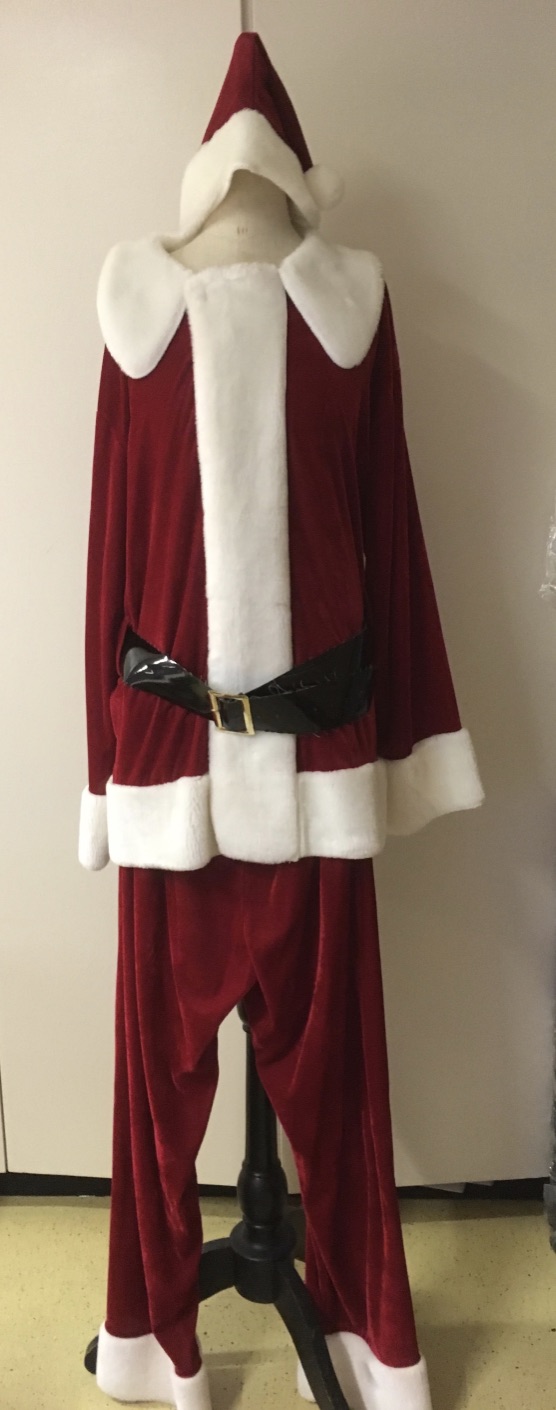 Bottes, Gants et clochette				Bottes, Gants et clochette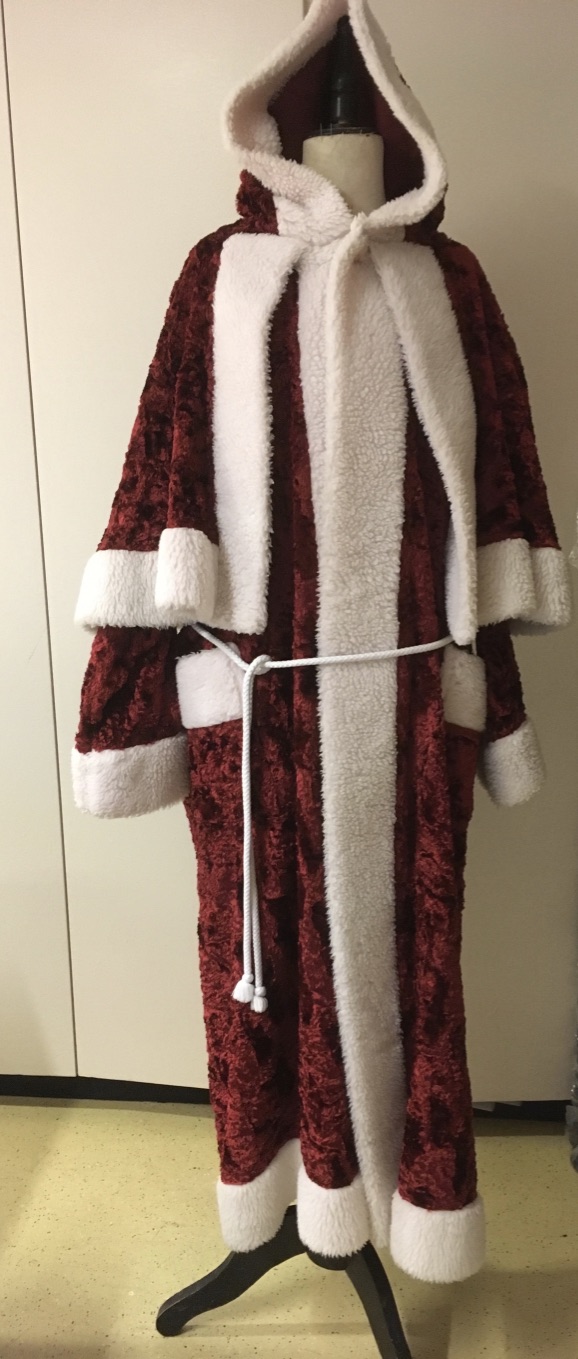 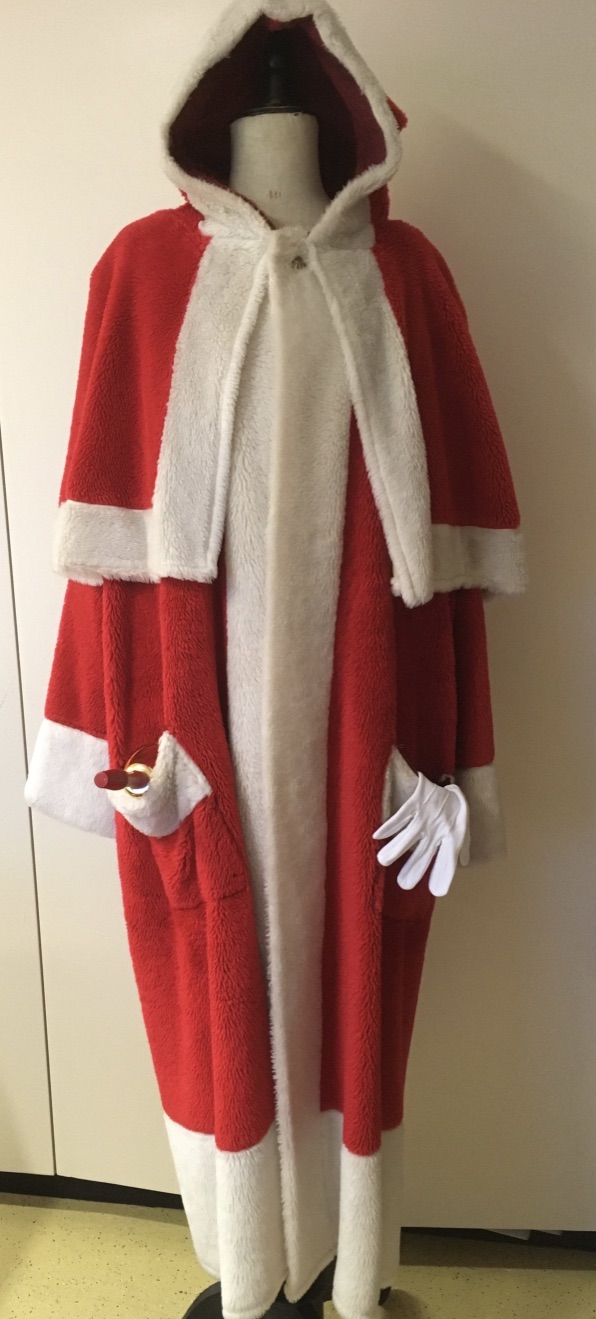 Bottes, Gants et clochette				Bottes, Gants et clochette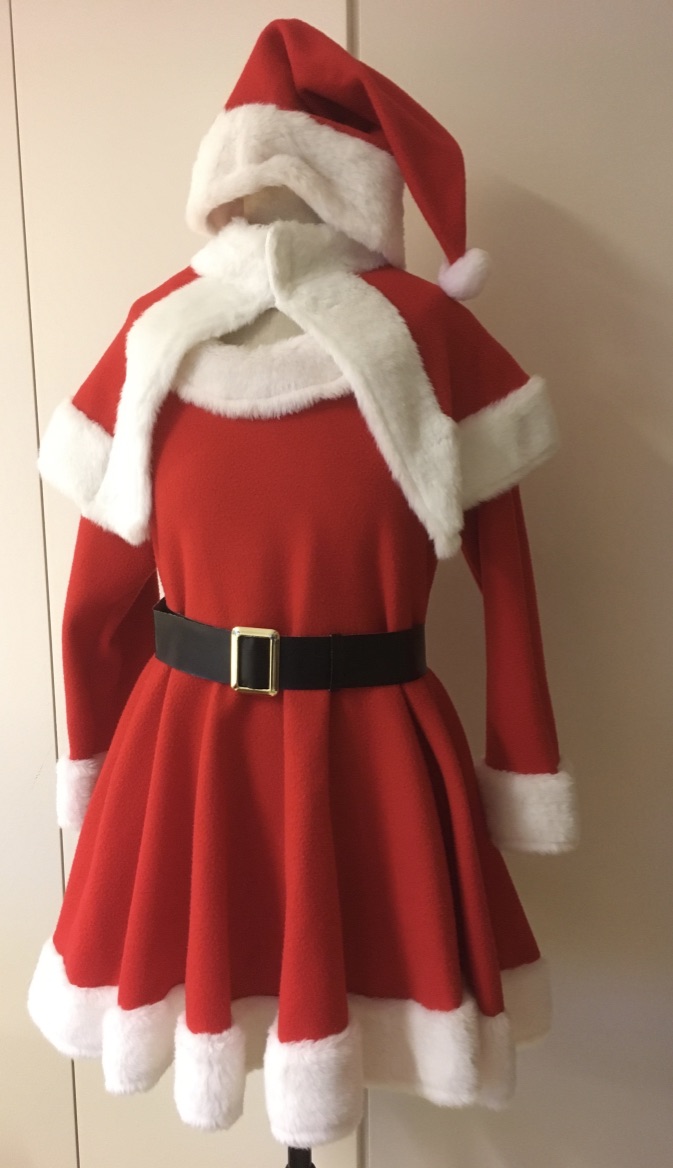 Bottes, Gants et clochette				Bottes, Gants et clochetteBottes, Gants et clochette				Bottes, Gants et clochette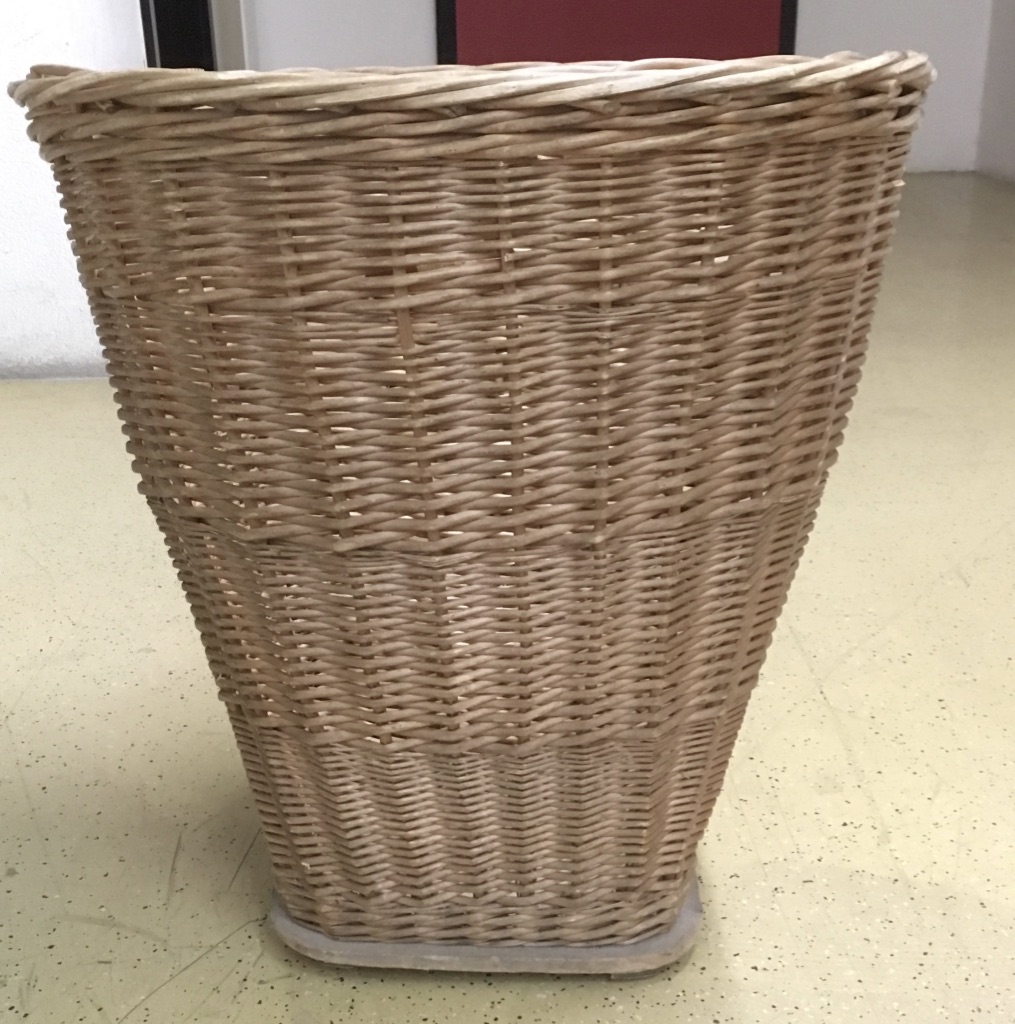 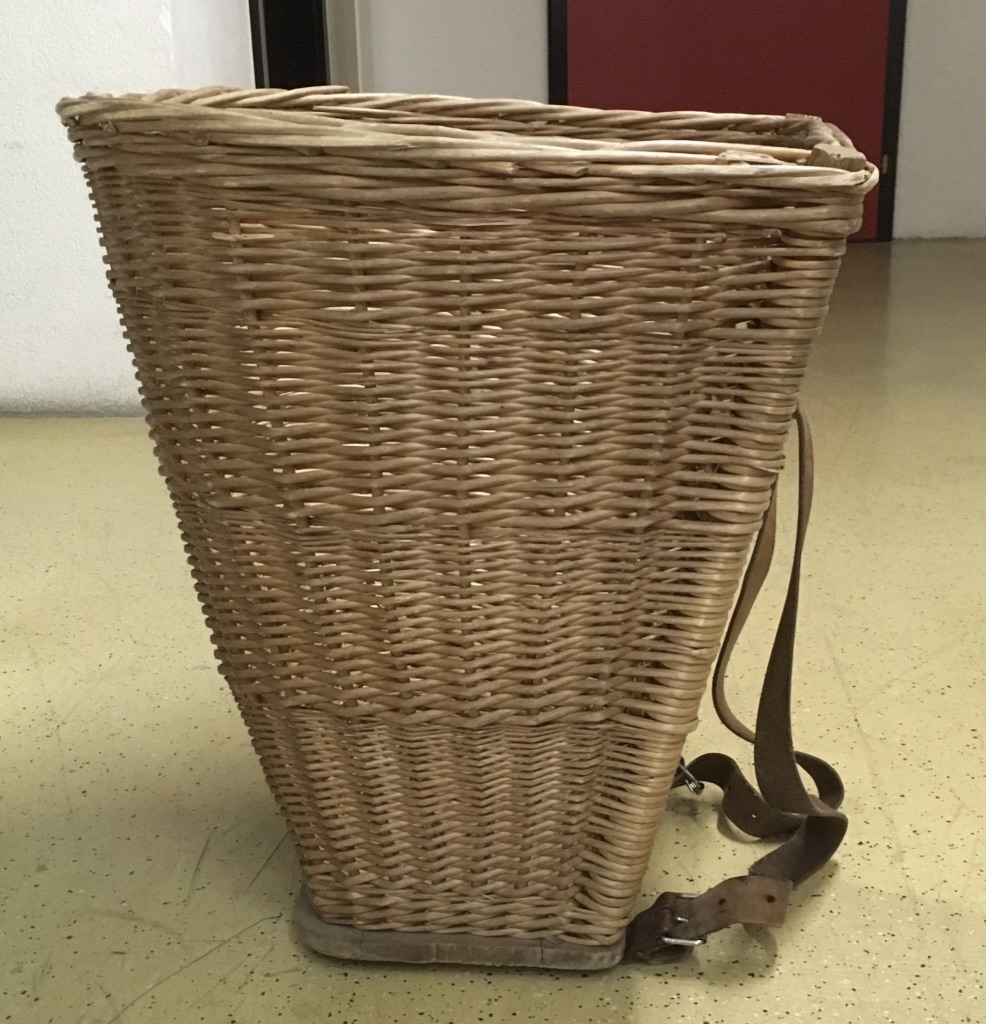 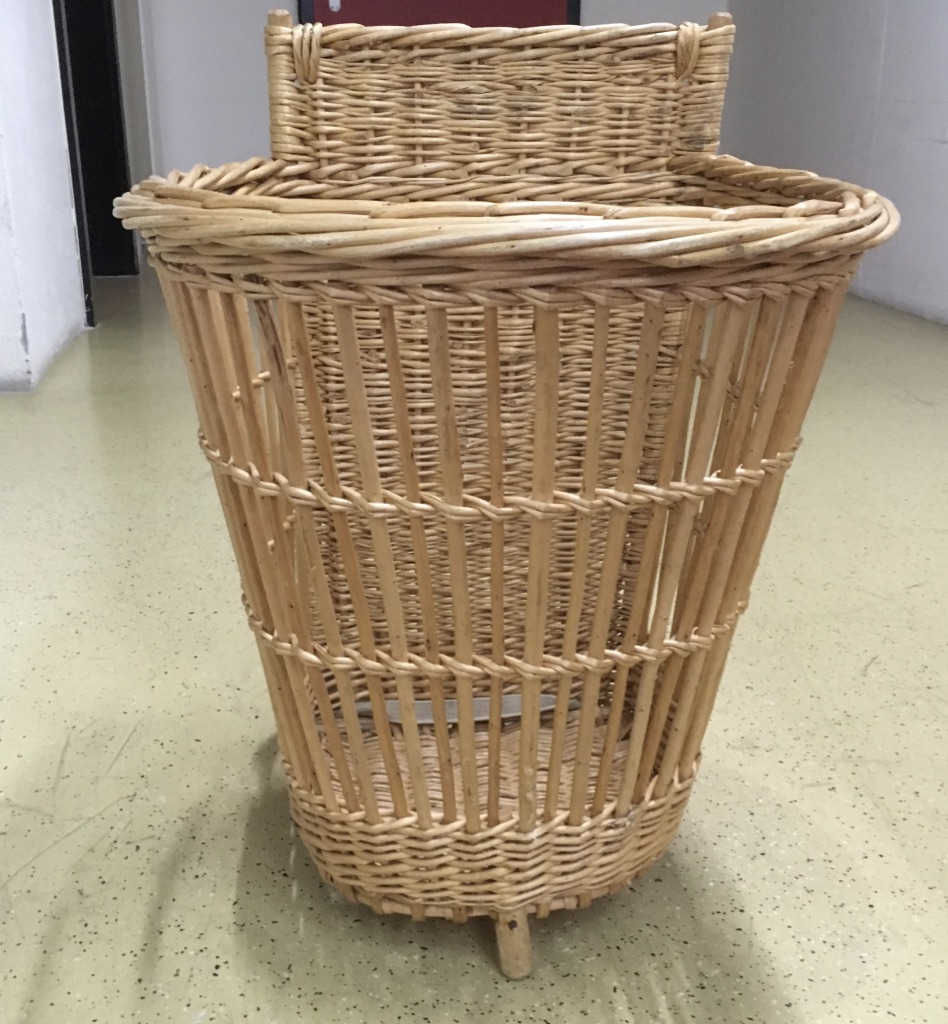 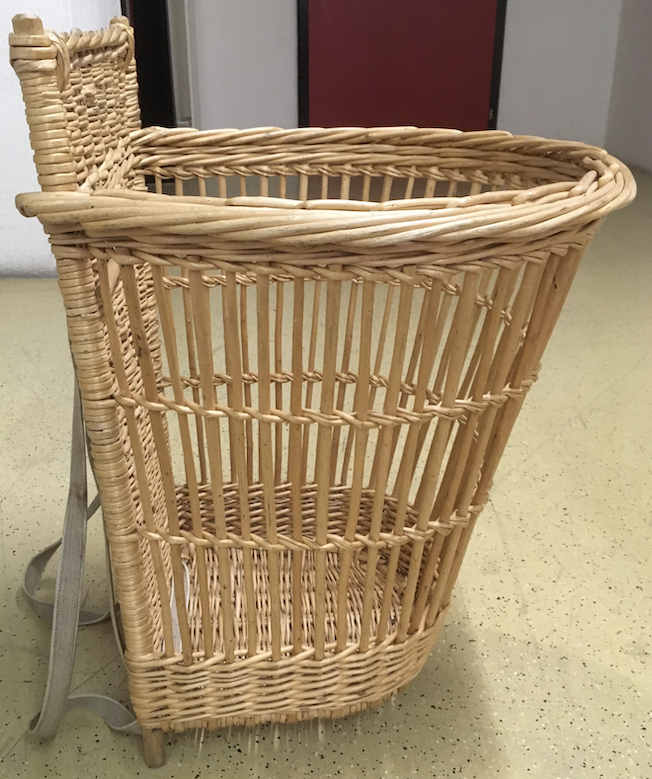 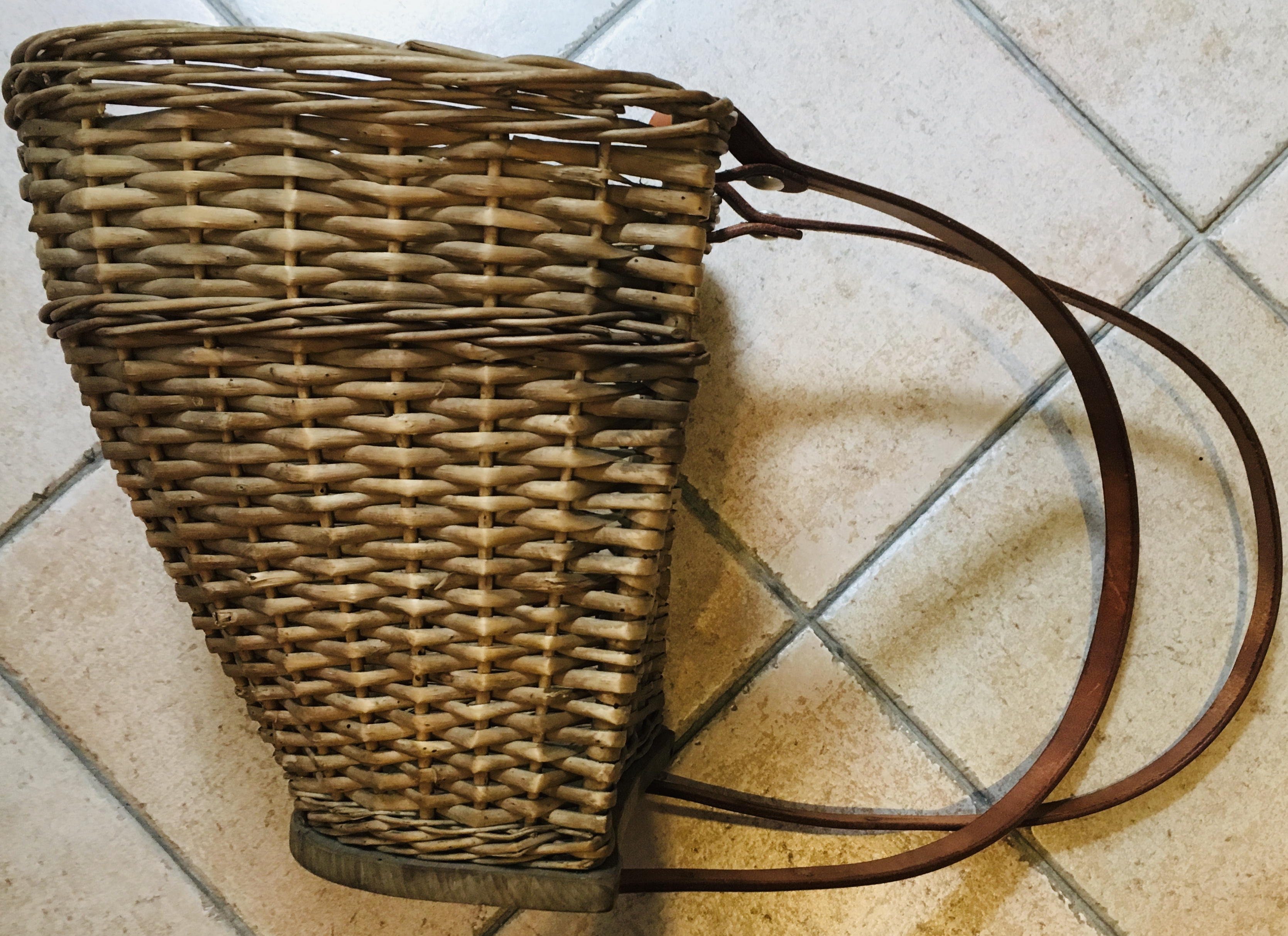 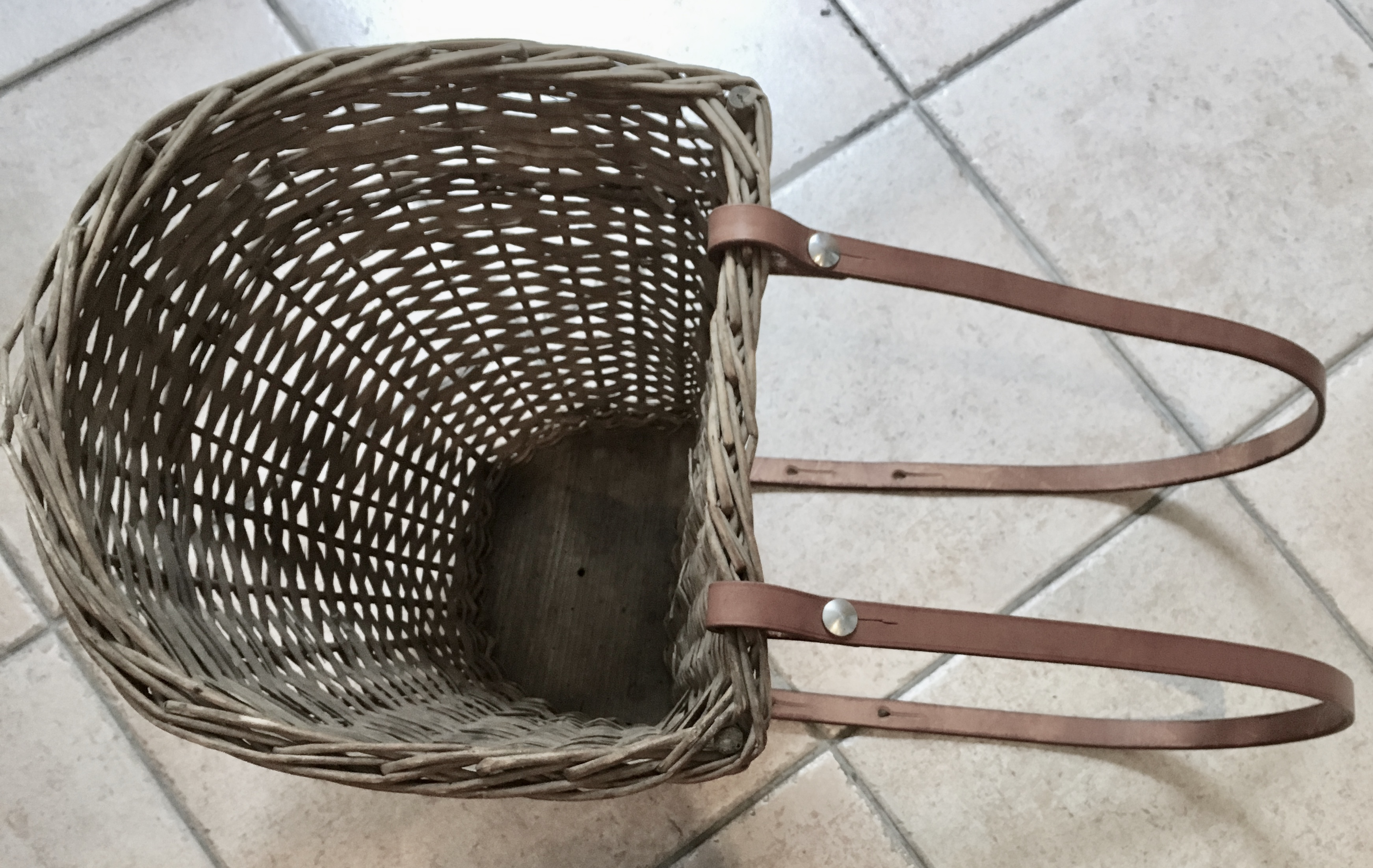 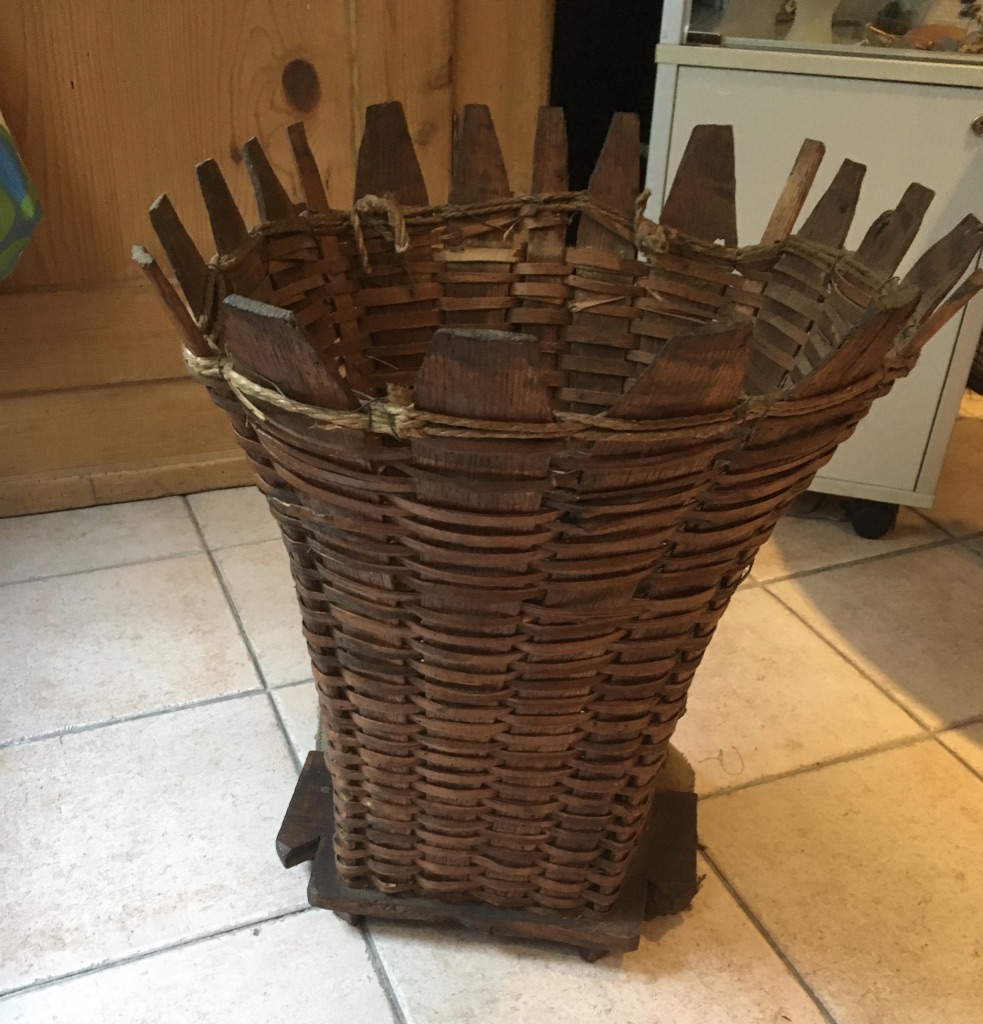 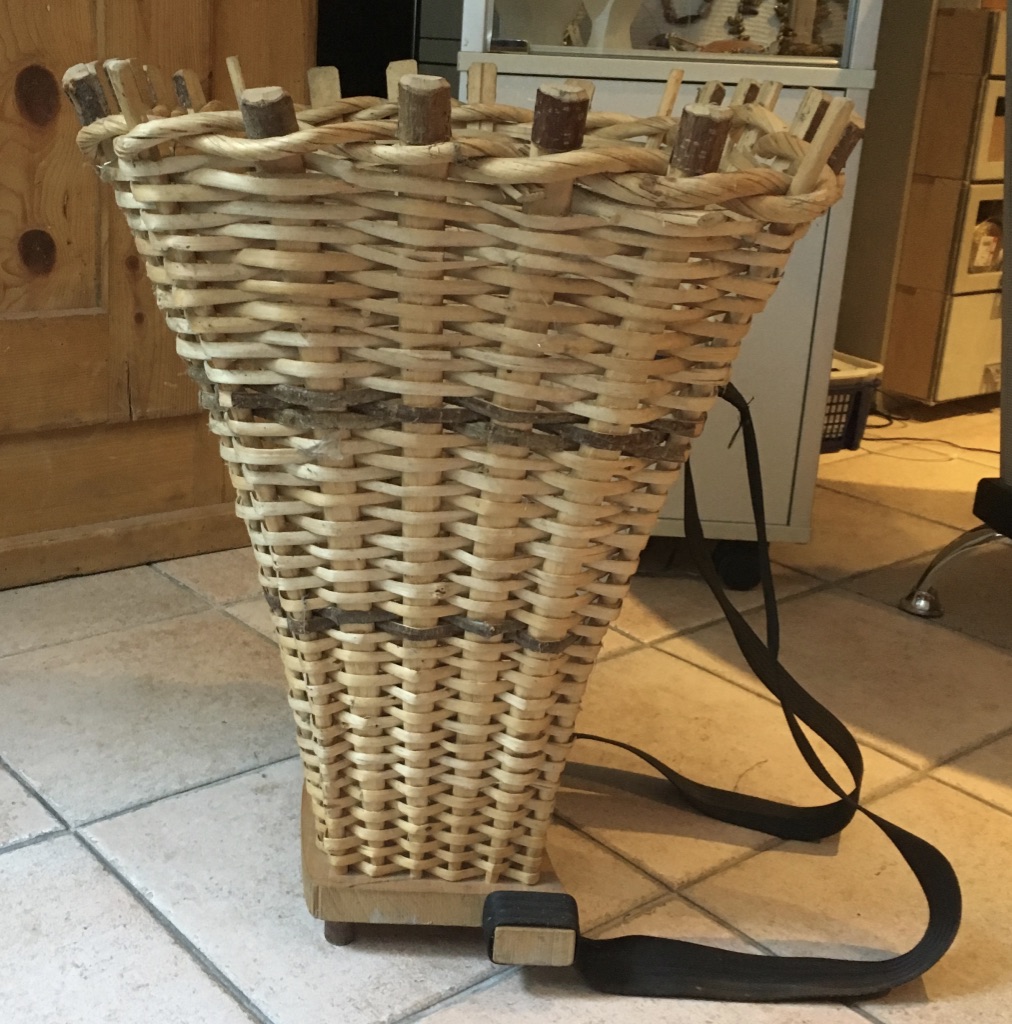 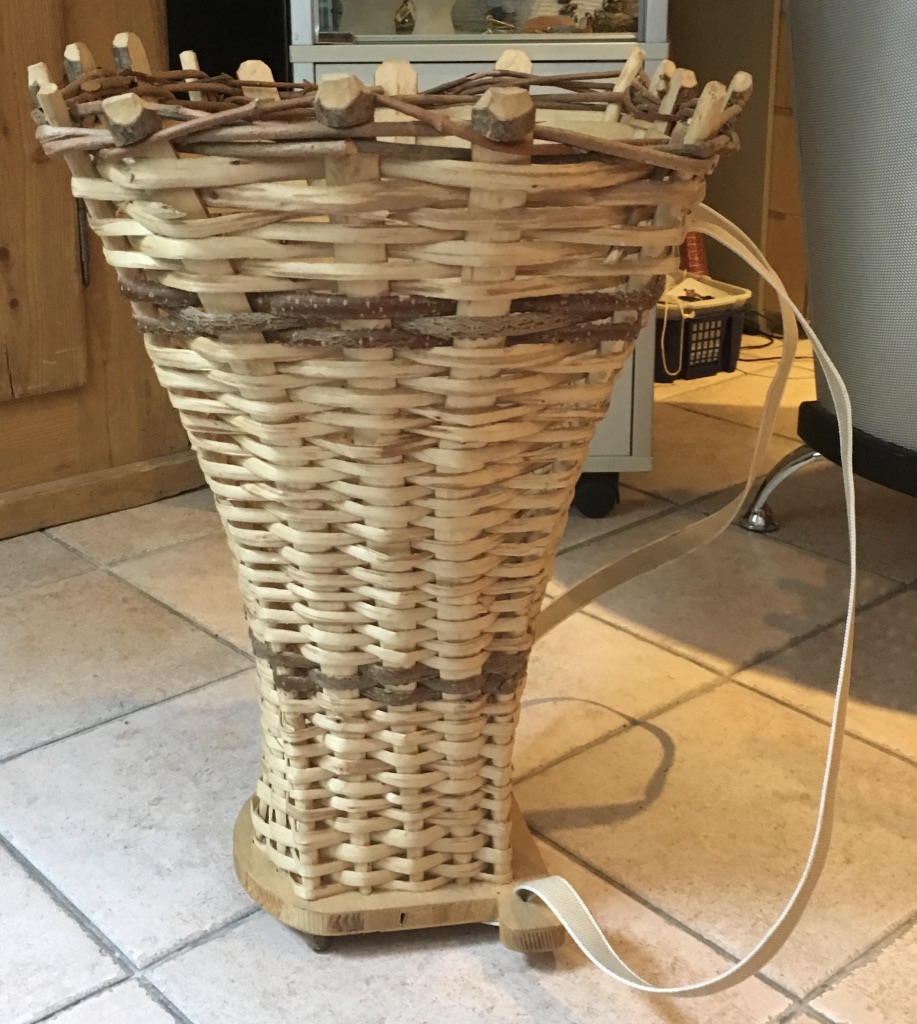 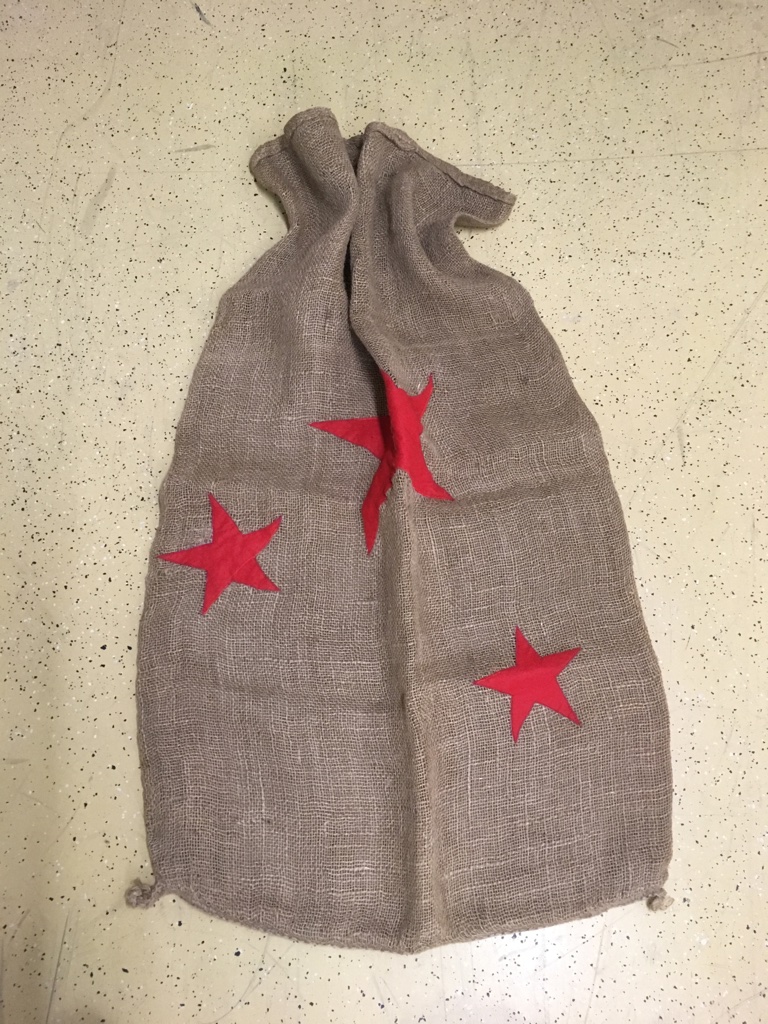 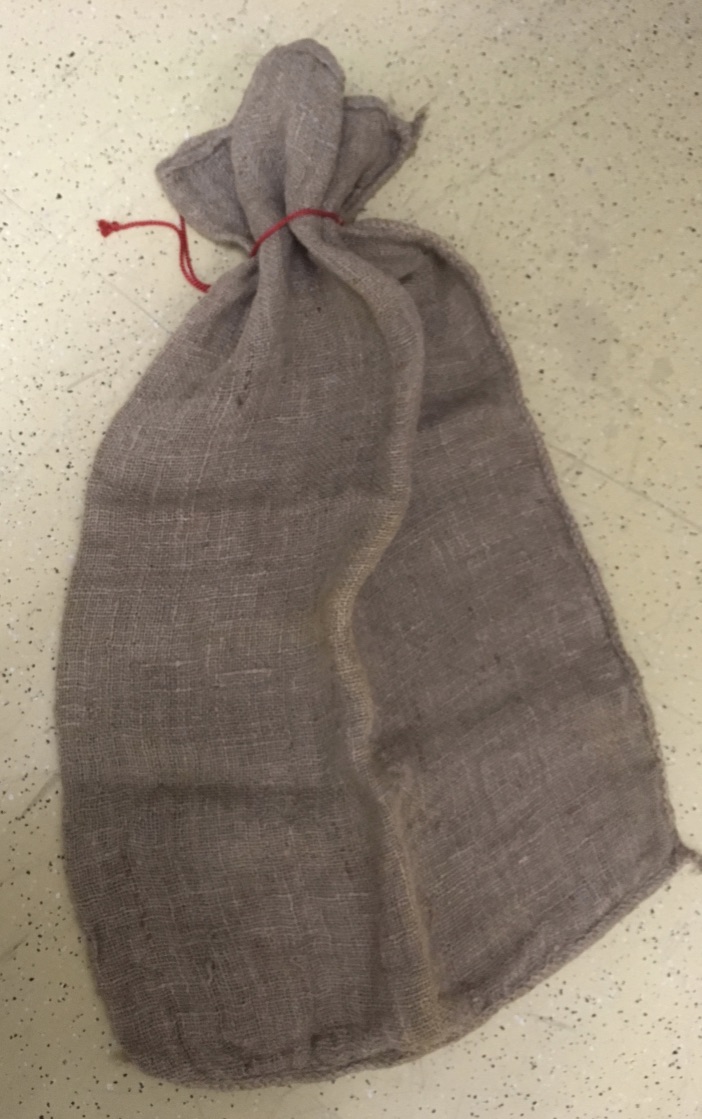       Sac avec étoiles grand 						Sac uni grand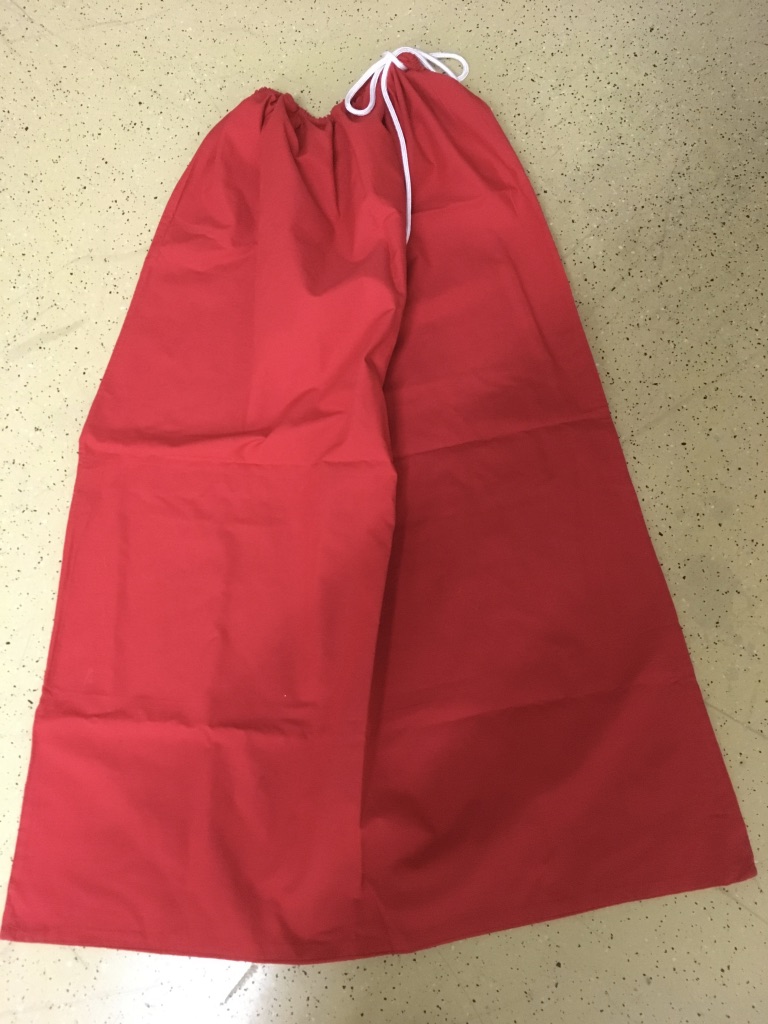 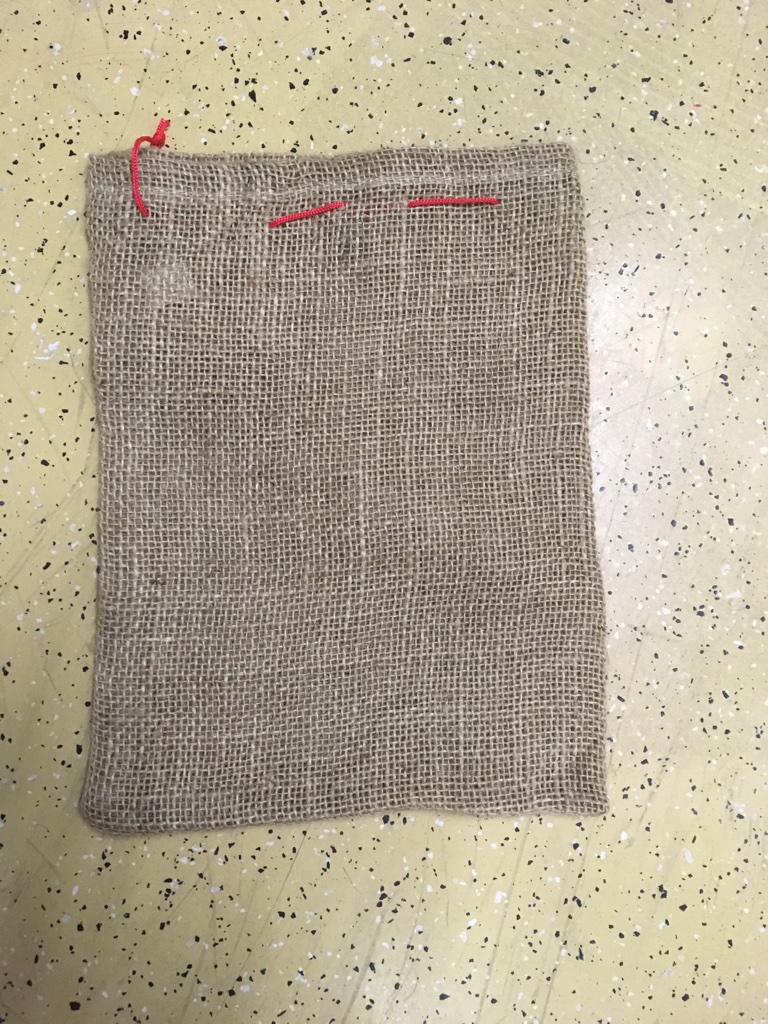 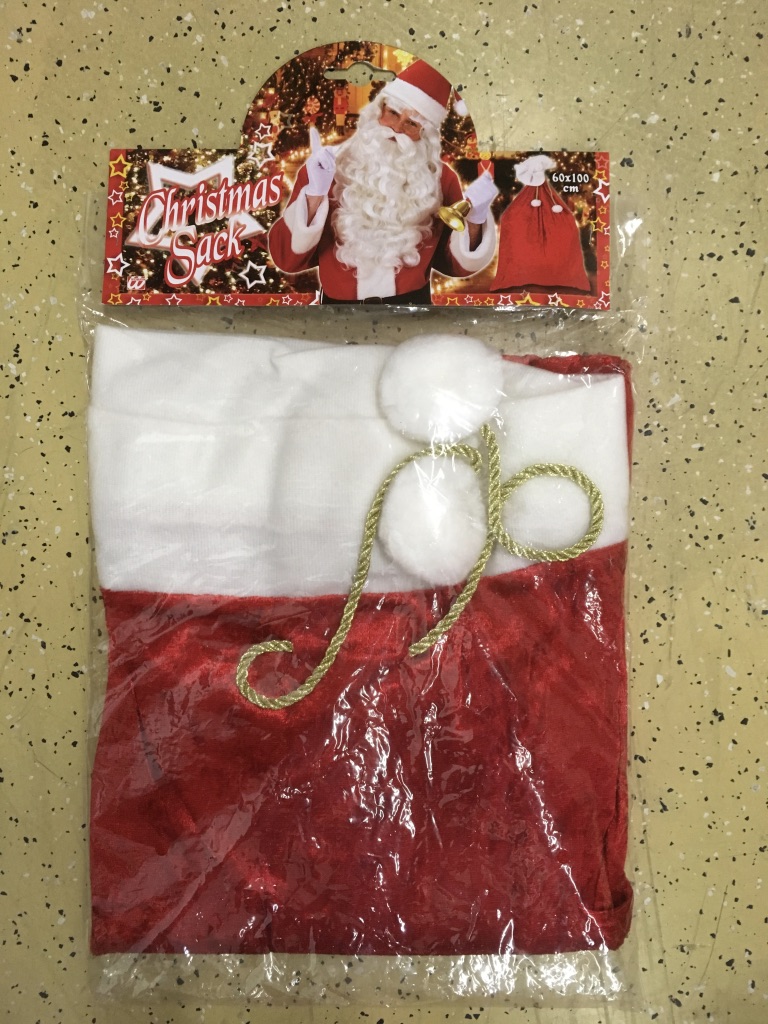 M 148M 33090.- 100.-M 221M 32890.- 90.-M M 32290.- 90.-D 770D 76885.- 85.-D 769D 76785.- 85.-M  Hotte foncé  H 1 40.-M  Hotte clair H 2 40.-M  Hotte petite foncé  H3 40.-Hotte 4Hotte 540.-40.-Hotte H 6 40.-M  Sac en jute pour cadeaux  25.-M Sac en jute ou tissu rouge pour cadeaux     Sac petit en jute  25.-                                                       Vente 7.-M  Sac en tissu velours  pour cadeaux  29.- en vente seulment 